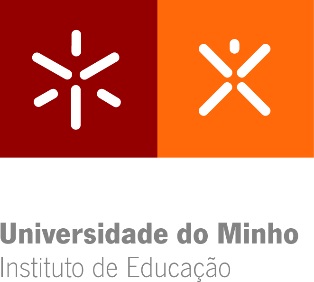 Exmo. SenhorPresidente do Conselho CientíficoInstituto de EducaçãoUniversidade do Minho(Nome)………………….…………………, a exercer funções com a categoria de Professor Associado no Departamento…………………………………. do Instituto de Educação, encontrando-se nas condições previstas no n.º3 do artigo 19º do Decreto-Lei n.º 205/2009 de 31 de Agosto, vem remeter a V. Exa. o Relatório de Atividades, relativo ao trabalho desenvolvido no último ano, para efeitos de manutenção do contrato de contrato de trabalho em funções públicas na modalidade de contrato por tempo indeterminado, como Professor Associado desta Universidade.Local e data,Pede deferimento,AssinaturaAnexa:3 exemplares do relatório de actividades